Алгоритм решения задач. Примеры решения типовых задач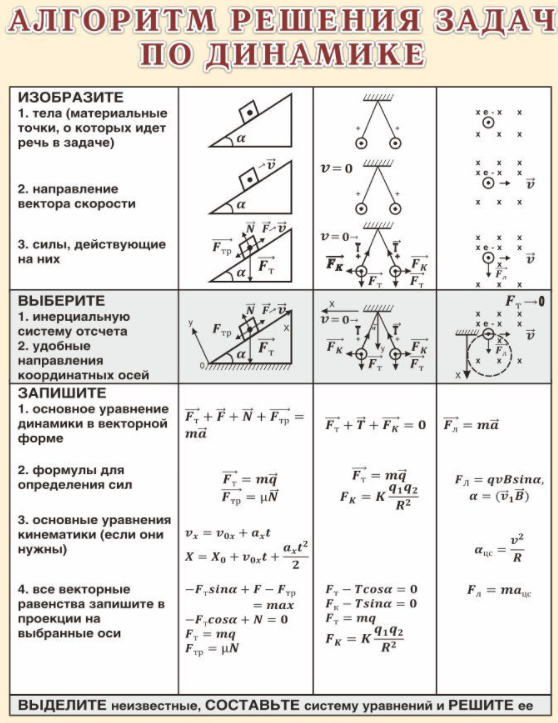 Примеры решения задач по теме «Второй закон Ньютона»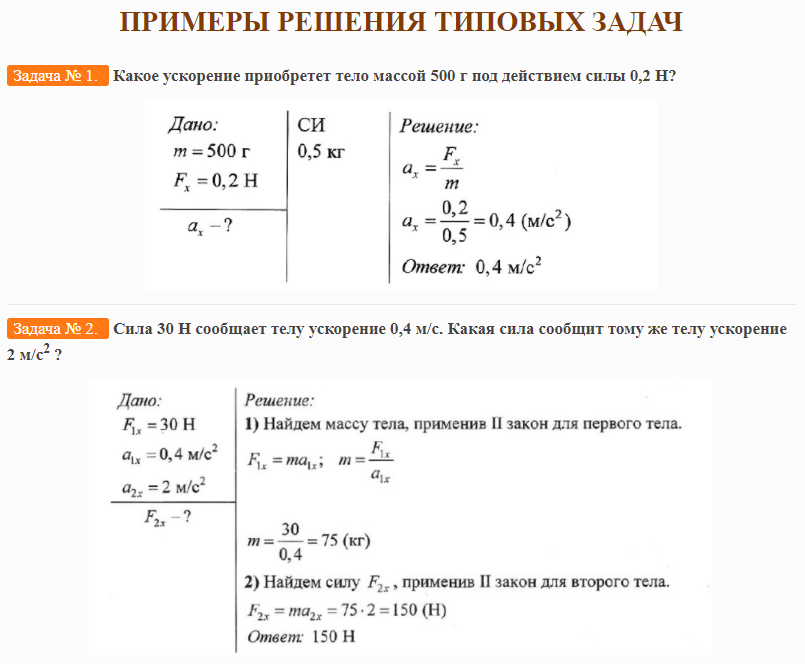 Примеры решения задач по теме «Сила тяжести»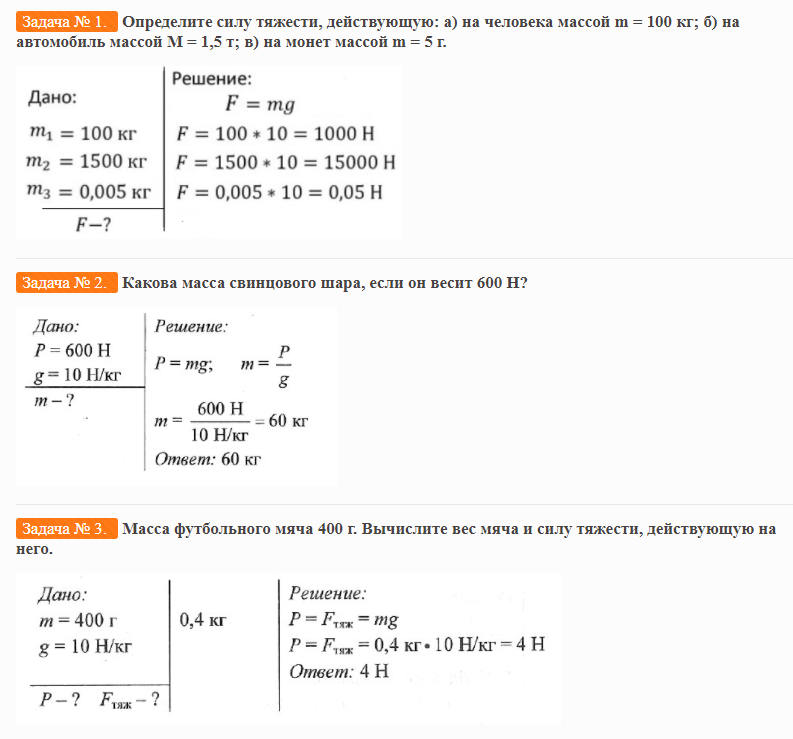 Примеры решения задач «Тело на наклонной плоскости и др.»Задача 1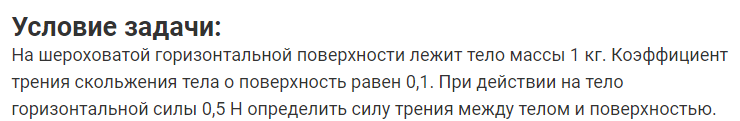 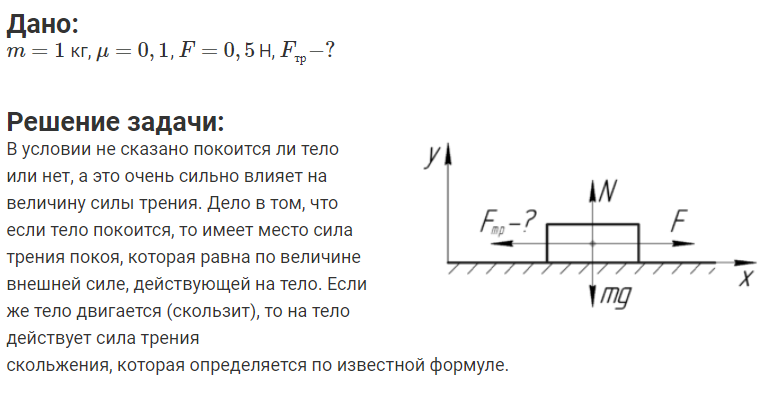 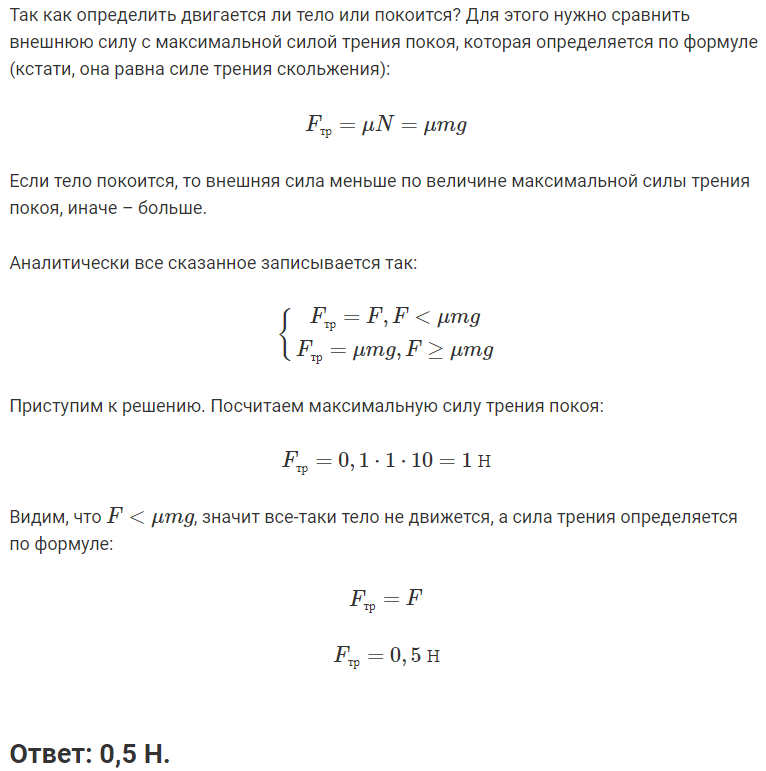 Задача 2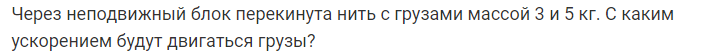 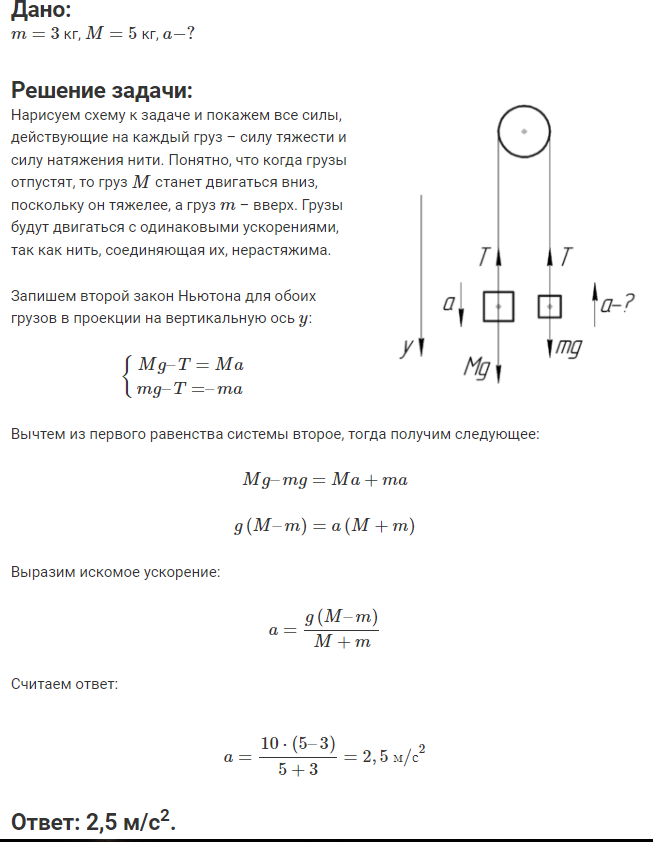 Задача 3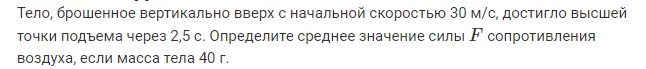 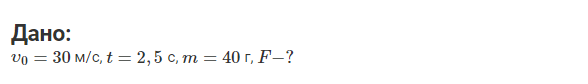 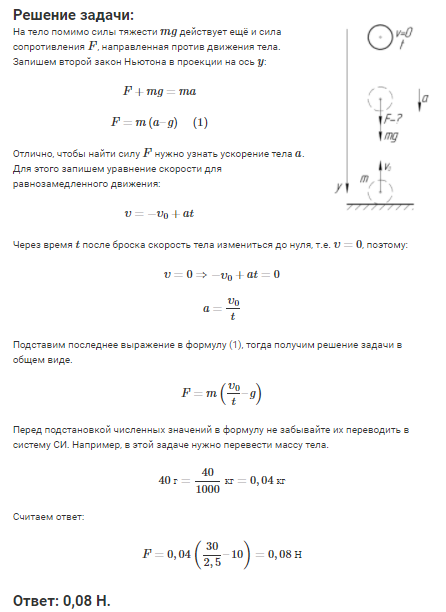 Задача 4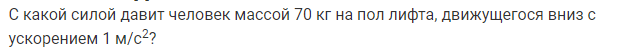 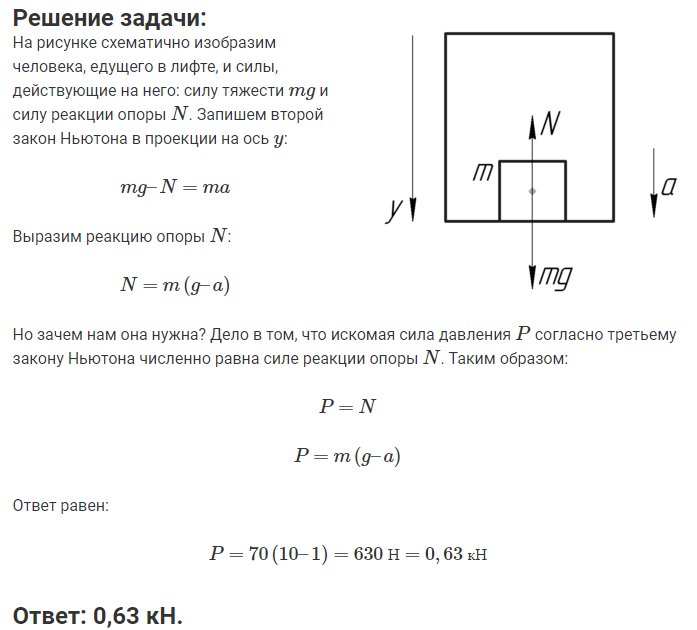 Задача 5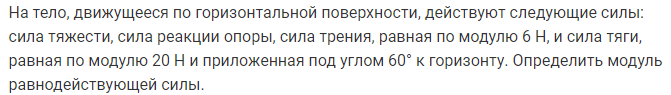 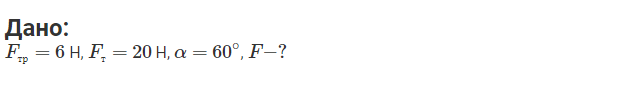 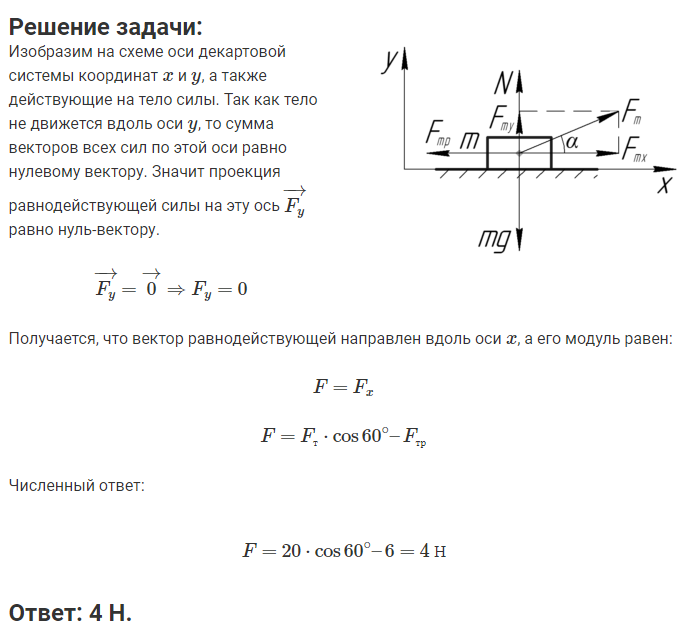 